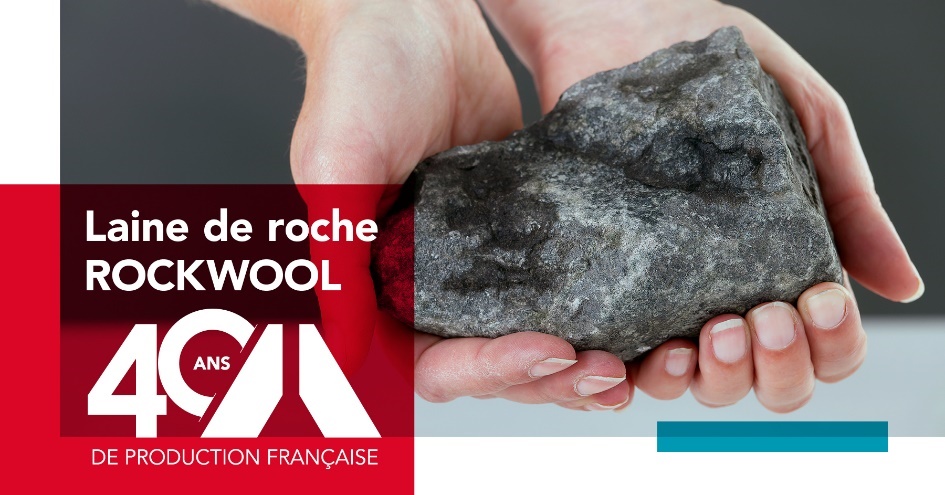 Soufflez et isolez en toute tranquillité avec Jetrock 2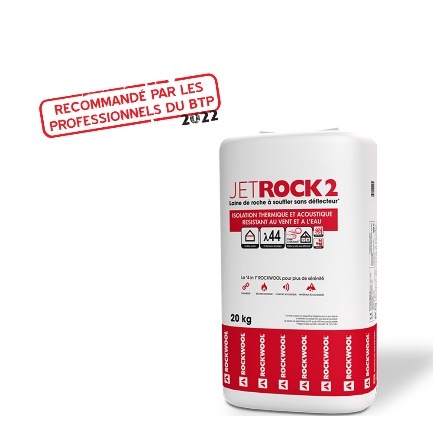 Jetrock 2 est une solution en la laine de roche nodulée utilisée pour l’isolation des combles perduspar soufflage mécanisé.Les avantages produitλ 44 : performance thermique été comme hiverRéellement stable au vent sans déflecteur et jusqu’à une vitesse de vent de 126 km/hInsensible à l’eau et à l’humidité grâce à son caractère non hydrophileDurable dans le temps (classement S1)Conseil ROCKWOOLRT-Existant : R > 4,80 m².K/WJetrock 2 ép. 225 mm minimumAides financières : R mini = 7 m².K/WJetrock 2 ép. 315 mm conseillée.Nouveau DTU 45.11 : la pose d'un déflecteur est obligatoireDans le nouveau DTU 45.11 sur l’isolation des combles par soufflage d’isolant en vrac, la pose d'un déflecteur est obligatoire mais savez-vous qu'avec Jetrock 2, vous pouvez utiliser une grille à la place du déflecteur (selon l'ATEx 2464) !Découvrez la vidéo de mise en œuvre : https://youtu.be/P5n6L-XdqTk 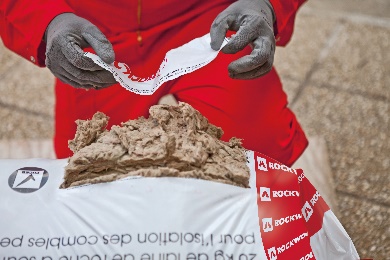 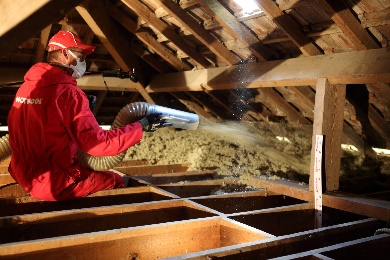 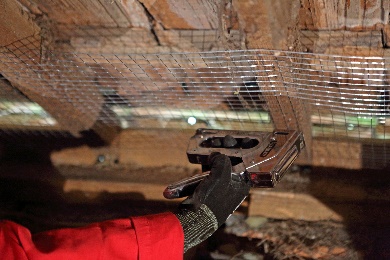 Documentation :
Fiche produit ROCKWOOL - Jetrock 2Guide ROCKWOOL de l'isocomblisteSoufflez et isolez en toute tranquillité avec Jetrock 2Leaflet ROCKWOOL combles perdus Jetrock 2